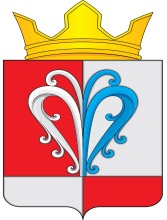 РОССИЙСКАЯ ФЕДЕРАЦИЯКАМЧАТСКИЙ КРАЙЕЛИЗОВСКИЙ МУНИЦИПАЛЬНЫЙ РАЙОНСОБРАНИЕ ДЕПУТАТОВНАЧИКИНСКОГО СЕЛЬСКОГО ПОСЕЛЕНИЯРЕШЕНИЕ43-я очередная сессия 4-го созываЗаслушав отчет Главы Начикинского сельского поселения о проделанной работе за 2022 год Собрание депутатов Начикинского сельского поселения РЕШИЛО: 1. Отчет о проделанной работе Главы Начикинского сельского поселения за 2022 год принять к сведению.2. Деятельность Главы Начикинского сельского поселения за 2022 год признать удовлетворительной.3. Направить принятое Решение Главе Начикинского сельского поселения для обнародования.Председатель собрания депутатов Начикинского сельского поселения 					О.М. ХрюкинаРОССИЙСКАЯ ФЕДЕРАЦИЯКАМЧАТСКИЙ КРАЙЕЛИЗОВСКИЙ МУНИЦИПАЛЬНЫЙ РАЙОНСОБРАНИЕ ДЕПУТАТОВНАЧИКИНСКОГО СЕЛЬСКОГО ПОСЕЛЕНИЯРЕШЕНИЕОтчет главы Начикинского сельского поселения Принят Решением Собрания депутатовНачикинского сельского поселения от 26.04.2023 г. № 149В соответствии с Федеральным законом от 06 октября 2003 года №131ФЗ «Об общих принципах организации местного самоуправления в Российской Федерации» и поручением Губернатора Камчатского края Главы городских и сельских поселений отчитываются о результатах деятельности муниципалитетов по итогам по итогам года.2020-й - 2022-й годы выдались очень сложными для всех нас. Пандемия коронавируса внесла не только существенные изменения в повседневную жизнь людей, но и значительно повлияла на деятельность организаций, предприятий, бизнеса и органов власти всех уровней.2022 год коснулся семей, чьи мужья, сыновья были призваны по мобилизации в соответствии с Указом Президента Российской Федерации от 21 сентября 2022г. №647 для участия в специальной военной операции на территории Луганской и Донецкой народных республик, и Украины.В условиях ограничительных мероприятий, которые продолжают действовать в связи с распространением новой коронавирусной инфекции Администрация поселения старается максимально реализовать планы, намеченные в предыдущие годы.Итак, год завершен, и необходимо подвести его итоги, проанализировать сделанное и наметить планы на год наступивший. По традиции любой отчет о деятельности муниципалитета начинается с главных цифр – бюджетных показателей в части полученных доходов и произведенных расходов, поскольку именно от исполнения бюджета зависит реализация всех имеющихся планов.Сегодня мы проводим отчет о работе администрации Начикинского сельского поселения за 2022 год и определяем наши перспективы развития на 2023 и плановый период 2024 год.Деятельность администрации сельского поселения по решению вопросов местного значения проводилась и проводится на основании Федерального закона Российской федерации от 06 октября 2003 года №131-ФЗ «Об общих принципах организации местного самоуправления в Российской Федерации», Устава Начикинского сельского поселения, а также нормативно-правовых актов администрации Елизовского муниципального района, Правительства Камчатского края.Главным направлением деятельности администрации Начикинского сельского поселения является: обеспечение жизнедеятельности селян, что включает в себя, содержание социально-культурной сферы, электро-, тепло-, газо- и водоснабжения населения, водоотведения, снабжения населения топливом, благоустройство улиц, дорог, работа по предупреждению и ликвидации последствий чрезвычайных ситуаций, обеспечение первичных мер пожарной безопасности, поддержки семей призванных для прохождения специальной военной операции, развития местного самоуправления.Я в полной мере отдаю себе отчет в том, что у нас еще много нерешенных проблем, многое еще предстоит сделать, рассчитывая не только на бюджетные средства, но и на помощь и поддержку населения, предпринимателей, руководителей предприятий и организаций. Такую поддержку и помощь мы получали и получаем довольно часто. И гордимся тем, что у нас есть костяк предпринимателей и руководителей, которые всегда охотно откликаются на проблемы и нужды муниципалитета. Они достигли определенных успехов в своем деле и имена многих из них известны.Я очень благодарен коллективу сотрудников Администрации Начикинского сельского поселения, которые всегда были и остаются настоящими профессионалами, умеют грамотно и оперативно решать поставленные перед муниципалитетом задачи любой сложности. Ведь любой руководитель – ничто без команды. А в нашей команде принято так: мы не разделяем людей и не прикрываемся полномочиями, не стыдимся спрашивать совета и обращаться за помощью, видим проблемы и знаем, как их решить, не боимся нового и уверены в том, что наш путь правильный.На территории поселения расположены 5 населенных пунктов: пос. Сокоч, пос. Начики, пос. Дальний, с Малка, пос. Ганалы и проживает 1126 человек, из них пенсионеров (старше 65 лет) – 328, дошкольников 71, школьников 110, студентов 48, состоят в центре занятости (безработных) 25, трудоспособное населения 727, семей 619. Основные характеристики исполнения бюджета Начикинского сельского поселения за 2022 год.                Первой и основной составляющей развития поселения является обеспеченность финансами, для этого ежегодно формируется бюджет поселения. Формирование проводится в соответствии с Бюджетным кодексом и Положением о бюджетном процессе поселения.       	Основными источниками поступлений в местный бюджет являются:	-  налоговые доходы – налог на доходы физических лиц, земельный налог, налог на имущество физических лиц, единый сельскохозяйственный налог; 	- неналоговые доходы – доходы от использования имущества, находящегося в муниципальной собственности, доходов, поступающих в порядке возмещения расходов, понесенных в связи с эксплуатацией имущества, доходы от продажи материальных активов, доходы от оказания платных услуг, штрафы, санкции.Начикинское сельское поселение имеет собственный бюджет.  Бюджет Начикинского СП - форма образования и расходования денежных средств, в расчете на очередной финансовый год и плановый период, предназначенных для исполнения   расходных   обязательств   Начикинского поселения.   Бюджет   Начикинского СП на очередной финансовый год и плановый период утверждается решением Собрания депутатов Начикинского СП  Порядок формирования, утверждения и исполнения бюджета Начикинского СП устанавливается «Положением о бюджетном процессе в Начикинском СП», утверждаемым Собранием депутатов Начикинского СП с соблюдением требований, установленных Бюджетным кодексом РФ, Федеральным законом "Об общих принципах организации местного самоуправления в РФ" и Бюджетным кодексом Камчатского края. Доходы бюджета Начикинского СП формируются за счет собственных доходов, налогов и сборов от других администраторов доходов, других доходов в безвозмездном и безвозвратном порядке поступающих в соответствии с законодательством РФ, законодательством Камчатского края, решениями Собрания депутатов Начикинского СП в бюджет Начикинского сельского поселения. Расходы бюджета Начикинского сельского поселения осуществляются в формах, предусмотренных Бюджетным кодексом РФ. Исполнение бюджета за 2022 год по основным доходным источникам характеризуется следующими данными:      Доходы в структуре бюджета по видам поступлений в 2022 году следующие:	- доля налоговых доходов – (4 309,0 тыс. руб.) составила 5,4%; 	- доля неналоговых доходов – (8 842,4 тыс. руб.) составила 11,1%; 	- доля безвозмездных поступлений – (66 161,2тыс. руб.) составила 83,5%.Исполнение бюджета Начикинского сельского поселения по основным статьям расходов за 2022 год характеризуются следующими данными:      Все бюджетные средства расходовались с максимальной эффективностью.Администрация Начикинского сельского поселения принимала участие в следующих целевых программах:         В рамках Регионального проекта «Обеспечение качественно нового уровня развития инфраструктуры («Культурная Среда») Камчатского края Национального проекта «Культура» был произведен капитальный ремонт помещений МКУК СДК п.Сокоч на сумму 2 914 292,00 руб.          По Государственной программе Камчатского края "Энергоэффективность, развитие энергетики и коммунального хозяйства, обеспечение жителей населенных пунктов Камчатского края коммунальными услугами", подпрограмме «Проведение мероприятий, направленных на ремонт ветхих и аварийных сетей», выполнены следующие работы:	- п.Сокоч, капитальный ремонт участка сети водоснабжения от точки А до точки С по ул. Молодежная и ул. Лесная в количестве 259 м в сумме 1 262 580,64 руб.;	- Капитальный ремонт участка тепловой сети от ТК-7 до ТК-10 котельной № 1 п.Сокоч в количестве 90 м в сумме 1 952 870,58 руб.;	- Проведение государственной экспертизы на капитальный ремонт участка тепловой сети от ТК-7 до ТК-10 котельной № 1 п.Сокоч на сумму 24 000,00 руб.;	- Проведение государственной экспертизы на капитальный ремонт участка сети водоснабжения от точки А до точки С по ул. Молодежная и ул. Лесная на сумму 24 000,00 руб.;	- Дополнительные работы по капитальному ремонту участка сети водоснабжения от точки А до точки С по ул. Лесная и ул. Молодежная в количестве 40,4 м на сумму 339 503,00 руб.;	- Замена участка тепловой сети в п. Начики в количестве 32,2 м на сумму 319 678,74 руб.    	По подпрограмме "Мероприятия, направленные на проведение работ по изготовлению технических планов и постановке на кадастровый учет объектов топливно-энергетического и жилищно-коммунального комплексов" выполнены следующие работы:     	- изготовление технических планов и постановка на кадастровый учет пяти объектов водоснабжения на сумму 198 600,00 руб.      	По   Государственной программе Камчатского края «Комплексное развитие сельских территорий Камчатского края», реализации основного мероприятия 3.1 «Представление государственной поддержки на реализацию общественно-значимых проектов по благоустройству сельских территорий» Подпрограммы 3 «Создание и развитие инфраструктуры на сельских территориях» реализованы следующие проекты:    	- Ремонтно-восстановительные работы улично-дорожной сети и дворовых проездов в п. Сокоч Елизовского района ул. Лесная, д.6,7,8 на сумму 2 987 857,20 руб.	- Ремонтно-восстановительные работы улично – дорожной сети и дворовых проездов в п. Сокоч (въезд с 94 км трассы Петропавловск-Камчатский-Мильково до ул. Лесная, д.8) на сумму 3 367 337,60 руб.      В рамках реализации проекта «Решаем вместе» на территории Начикинского сельского поселения проведены следующие работы:
    	- Устройство комплекса ГТО и места отдыха для жителей п. Дальний  на сумму 2 577 335,00 руб.; 	- Приобретение малых архитектурных форм, озеленение в Сквере п. Сокоч на сумму   1 099 900,00 руб.;      	В рамках основного мероприятия 1.1 «Развитие инфраструктуры туристских ресурсов в Камчатском крае» подпрограммы 1 «Создание и развитие инфраструктуры туризма в Камчатском крае» государственной программы Камчатского края «Развитие внутреннего и въездного туризма в Камчатском крае» проведено мероприятие по «Обустройству санитарного (сервисного) сооружения в местах с большим движением туристов в районе рынка в п. Сокоч Начикинского сельского поселения» на сумму 1 256 137,36 руб.    			Работа в сфере правовых вопросов	Органы местного самоуправления в данной сфере деятельности активно взаимодействует с Елизовской городской прокуратурой, Главным правовым управлением и Главным контрольным управлением Губернатора и Правительства Камчатского края, которые осуществляют проверку проектов как принимаемых, так и ранее принятых муниципальных нормативных правовых актов.	Дают юридические заключения на проекты муниципальных нормативных правовых актов, принимаемых как Собранием депутатов Начикинского сельского поселения, так и Администрацией поселения, которые выносились на рассмотрение по инициативе администрации.     			 Судебные дела за отчетный год:	Всего за 2022 год рассматривалось 3 дела в которых ответчиком была администрация и приняла участие в 3 заседаниях. Из них по 2 делам исковые требования удовлетворены частично, по 1 делу требования удовлетворены полностью.      Также органы местного самоуправления осуществляют антикоррупционную деятельность, в рамках которой было проведено 4 заседания комиссии по противодействию коррупции.  Жилищная политика	По состоянию на 01.01.2023 г. в администрации Начикинского сельского поселения на учете в качестве нуждающихся в жилых помещениях, предоставляемых по договорам социального найма, состоит – 0 семей.Нуждающимися в жилых помещениях в 2022 году, предоставляемых по договорам социального найма - признано 3 семьи. Являются участниками жилищных программ 1 семья.  В 2022 году администрацией заключено 8 договоров найма жилого помещения.1 договор найма служебного жилья, заключен со специалистом Начикинской средней школы.Благоустройство и Жилищно- коммунальное хозяйство	Любой человек, приезжающий в сельское поселение, прежде всего, обращает внимание на чистоту и порядок, состояние дорог, освещение и общий архитектурный вид.          	По инициативе Администрации на территории Начикинского сельского поселения были организованы и проведены субботники, в которых принимали участие жители поселка, работники ЖКХ, школы, детского сада, больницы, дома культуры, администрации и Собрания депутатов. Привлечена специальная техника, жители снабжаются необходимым инвентарем: граблями, лопатами, перчатками и мешками для мусора.       	«Я очень рад, что жители так активно поддерживают инициативу администрации и благодарен всем, кто принял участие в субботнике. Мы с вами живем здесь и, я думаю, что всем хочется видеть порядок и чистоту вокруг. Вместе мы можем навести чистоту по всей территории поселения, и я призываю всех жителей участвовать в субботниках и в этом году.»      	На объектах ЖКХ в 2022 году силами управляющей организации МАУ «СБ И ЖКХ» велись плановые, внеплановые работы. 	Велись работ по санитарному содержанию мест общего пользования и придомовой территории; выполнение работ по благоустройству придомовой территории, выполнялись аварийно-восстановительные работы, работа по заявлениям и жалобам граждан.	Проведены текущие ремонтные работы в МКД:- ремонт подъездов п. Сокоч (2 подъезда), п. Начики (1 подъезд).	Пос. Начики дом 15 проведен капитальный ремонт и замена розлива горячего водоснабжения и холодного водоснабжения, дом 16 п. Начики произведена частичная замена розлива холодного водоснабжения.		В 2022 году проведена очистка подвалов в пос. Сокоч: ул. Лесная дом 3а, 6, ул. Юбилейная д. 6.	Текущий ремонт мягкой кровли ул. Лесная д.10, п. Начики дом 17. 	Проведены работы по установке придомового освещения в п. Сокоч.	Проблема предприятий ЖКХ — это неплатежи населения и низкий тариф (тариф на услуги управляющей компании установлен в 2011 году и с тех пор не изменялся, в то же время инфляция с 2011 года превысила 70%), тариф не покрывает расходов на заработную плату, взносы на обязательное социальное страхование в фонды.  Дебиторская задолженность на 01.01.2023г составляет 15 800,9 тыс. рублей, в том числе населения   составила 13 822 тыс. руб., увеличившись за 2022 год на 1589,6 тыс. рублей. Сбор по населению в 2022 году 83%. 	Ведется претензионная работа, идет подготовка документов по подаче исков в суд. 	Недостаточность финансовых ресурсов существует и влияет на текущую работу системы ЖКХ. Ведь фактически работы могут выполнятся только в пределах полученных сумм. Без денежных средств приобретение материалов для выполнения объемов работ по текущему ремонту и оказанию услуг невозможны. Если же работы выполняются сторонними организациями нет возможности своевременного расчета с ними.	Кредиторская задолженность МАУ «СБ и ЖКХ» на конец 2022 года составила 14 230 тыс. руб., увеличившись за 2022 год на 3517 тыс. рублей.	Наибольшую долю в структуре кредиторской задолженности (60%) занимает задолженность жилищно-коммунальных предприятий перед поставщиком энергоресурсов.ООО «УО Сокоч» осуществляет свою деятельность в сфере водоснабжения, водоотведения – снабжение потребителей холодной питьевой водой и отведением сточных вод.  В целях осуществления основной деятельности ООО «Сокоч» обеспечивает бесперебойную работу объектов водоснабжения, поддержание и восстановление эксплуатационных свойств оборудования, сооружений и устройств систем водоснабжения, производит текущий ремонт централизованных систем водоснабжения и водоотведения. 	В период 2022 года потребителям отпущено холодной воды – 62,4 тыс. м3, отведено сточных вод –52,5 тыс. м3. Среднесписочная численность работников предприятия за 2022 год составила 7 человек.Работы проводились согласно утвержденным планам и производственным программам.В 2022г.  собственными силами предприятия произведено работ:- по системе водоснабжения и водоотведения на сумму более – 300 тыс. руб., в том числе: в результате проведенных работ собственными силами предприятия заменено аварийных участков сети водоснабжения   в п. Сокоч – 86 м; сети водоотведения -35,3м.Проведены работы по замене электрического оборудования на глубинном насосе скважины №11 п. Сокоч.Своевременно устранялись аварийные ситуации на системе водоотведения. Проведены работы по замене люков на колодцах водоотведения.В 2023 году продолжится работа по разработке и выполнению мероприятий, направленных на повышение надежности систем и объектов водоснабжения и водоотведения.  Задолженность потребителей перед ООО «Сокоч» за отпущенные ресурсы на 01 января 2023 г. население – 3762 тыс руб., прочие потребители – 1306 тыс. руб.		ТранспортПо территории сельского поселения проходит автомобильная дорога общего пользования регионального значения «Петропавловск-Камчатский – Мильково» III технической категории. Протяженность автомобильных дорог общего пользования в границах сельского поселения 85 км. Степень износа, по визуальному осмотру, менее 15%. Обслуживанием автомобильных дорог занимаются организации, работающие в рамках муниципальных контрактов по ремонту асфальтобетонного покрытия и щебенению, содержанию автомобильных дорог. Потребительский рынок и малое предпринимательство          Обеспечение бытового обслуживания населения является важной задачей для органов местного самоуправления. Развитие системы объектов торговли, общественного питания, создает благоприятный инвестиционный климат, позволяя обеспечить достойные условия проживания местного населения и привлекаемых специалистов, что не может не оказать положительного воздействия на развитие экономики, в первую очередь, на отрасли, требующие привлечения внешних трудовых ресурсов, а также сократить отток населения.Уровень обеспеченности магазинами продовольственных и непродовольственных товаров можно охарактеризовать как средний, однако данный показатель носит ориентировочный характер, а реальные потребности современного рыночного общества его существенно превышают. Торговое обслуживание осуществляют магазины в п. Сокоч, п. Начики. Предприятия общественного питания располагаются в п. Начики, большая сеть объектов общественного питания располагается в п. Сокоч вблизи дороги регионального значения «Петропавловск-Камчатский – Мильково».В 2022 году на территории Начикинского сельского поселения свою деятельность осуществляли 23 предприятия потребительского рынка, в том числе: 8 предприятий розничной торговли, 12 предприятий общественного питания, 3 предприятия бытового обслуживания.         Приоритетным направлением развития инфраструктуры потребительского рынка, функционирующего на территории Начикинского сельского поселения, по-прежнему остается организованная торговля.Землепользование и имущественные отношенияЗа отчетный период от физических и юридических лиц поступило 18 обращений. Вопросы, поставленные в обращениях, касались землепользования и застройки.Анализ работы с обращениями граждан и служебными документами показал, что землеустроитель ведет эту работу в соответствии с Федеральным Законом РФ от 02.05.2006г. № 59-ФЗ и Инструкцией по делопроизводству.В рамках Государственной программы Камчатского края «Обеспечение доступным и комфортным жильем в Камчатском крае» Подпрограмме «Стимулирование развития жилищного строительства», Основного мероприятия «Внесения изменения в схему территориального планирования Камчатского края и документы территориального планирования и градостроительного зонирования» Администрацией Начикинского сельского поселения   проводится работа  с ООО «Джи Динамика» по подготовке  генерального плана Начикинского сельского поселения. На 2023 год планируется завершить разработку проекта генерального плана и утвердить генеральный план через процедуру проведения публичных слушаний.В соответствии с Постановлением Правительства Российской Федерации от 19.11.2014 № 1221 «Об утверждении правил присвоения, изменения и аннулирования адресов» было издано: - 2 постановления администрации Начикинского сельского поселения по присвоению адресов индивидуальным жилым домам, объектам незавершенного строительства.	Внесено свыше 3 адресов в Федеральную информационную адресную систему (ФИАС). В период с 01 января 2022 г. по 31 декабря 2022 г. Администрацией Начикинского сельского поселения выполнены работы по следующим направлениям:	1. по инвентаризации и постановке на государственный кадастровый учет и регистрации прав инженерно-коммунальных сооружений в границах населенных пунктов:- Буровая скважина № 165 п. Сокоч – 40 м.;- Буровая скважина № 175 п. Сокоч – 40 м.;- Буровая скважина № 11 п. Сокоч – 42 м.;- Буровая скважина № 174 п. Сокоч – 40 м.;- Буровая скважина № К – 2168 п. Дальний.2. В собственность поселения оформлено 3 земельных участка.Подготовлено и утверждено градостроительных планов земельных участков - 6;Выдано разрешений на производство земляных работ – 10.;Выданы справки о печном отоплении - 26;Сектор по ГО и ЧСВ 2022 году администрацией поселения большое внимание уделялось   мероприятиям по гражданской обороне и чрезвычайным ситуациям и обеспечение первичных мер пожарной безопасности. Работа по этим направлениям проводилась в соответствии с Федеральными Законами, Планом основных мероприятий сельского поселения по вопросам ГО ЧС предупреждения и ликвидации чрезвычайных ситуаций, обеспечения пожарной безопасности и безопасности людей на водных объектах на 2022 год, а также повышение готовности сил и средств к действиям при угрозе и возникновении ЧС.В 2022г. проводились заседания комиссии КЧС и ОПБ, антитеррору, на которых рассматривались вопросы:1. «О проведении превентивных мероприятий по защите населения и территорий поселения от паводков на 2022 год.»;2. «О проведении мероприятий по защите населения и территорий в период пожароопасного сезона 2022г»;3. «Об организации подготовки населения в области защиты от ЧС природного и техногенного характера и охраны жизни людей на водных объектах.»;4. «Об обеспечении пожарной безопасности в период Новогодних и Рождественских праздников.».         На территории Начикинского сельского поселения находится пожарный пост: с пожарной командой 10 человек, имеется пожарная машина УРАЛ 43-206, ГАЗ 33-088; на базе в/части 21301 имеется пожарная команда 14 человек, пожарная машина УРАЛ (АЦ-6-40). 	Администрацией совместно с пожарным постом п. Сокоч дважды проведена проверка технического состояния пожарных гидрантов.                                                                        В 2022 году на территории поселения произошло   1 возгорание в п. Сокоч.В течение 2022 года отделом по делам ГО ЧС регулярно проводилось информирование населения с использованием памяток о правилах поведения на пожаре, при нахождении на водных объектах, мерах безопасности при эксплуатации бытовых электроприборов. А также разъяснительная работа, на повышение бдительности и выявление заброшенных автомобильных средств, соблюдение первичных мер безопасности при обнаружении оставленных свёртков, коробок, пакетов. Проводились мероприятия по усилению антитеррористической защищенности на предприятиях и учреждениях, расположенных на территории поселения.Разработан план действий по ликвидации чрезвычайных и   аварийных ситуаций на коммунальных системах жизнеобеспечения, разработана схема взаимодействия с оперативными службами при авариях и ЧС.В целом 2022 году работа по защите населения и территорий носила упредительный характер. На все возникающие ЧС или их предпосылки принимались решения и нормативно-правовые акты, вырабатывались меры по минимизации ущерба и защите населения и территорий от последствий возможных ЧС.Воинский учетАдминистрацией ведется исполнение отдельных государственных полномочий в части ведения воинского учета в соответствии с требованиями закона РФ «О воинской обязанности и военной службе».                                                                      Всего на воинском учете состоит: 	26 граждан, подлежащих первоначальной постановке на воинский учет;                                                                  	16 офицеров запаса;148 прапорщиков, мичманов, сержантов, старшин, солдат и матросов;5 женщин.                                                                                                           В 2021г. проведены сверки и проверки состояния воинского учета и бронирования в 6 организациях, расположенных на территории поселения.Воинский учет граждан запаса и граждан, подлежащих призыву на военную службу, осуществлялся на основании плана на 2022 год, согласованного с военным комиссариатом г.Елизово, Елизовского, Соболевского и Усть-Большерецкого районов Камчатского края.Перспективы развития воинского учета:Совершенствование совместной работы администрации с организациями, предприятиями и учреждениями, расположенными на территории Начикинского сельского поселения, в области воинского учета в целях постоянного обеспечения полноты и достоверности данных, определяющих количественное состояние призывных и мобилизационных людских ресурсов.Физическая культура и спорт             Физическая культура и спорт играют важную роль в жизни каждого человека, являясь одним из главных средств сохранения и укрепления здоровья, физического совершенствования, повышения социальной активности людей, особенно молодёжи. К участию в физкультурно-спортивном движении привлекается как молодёжь, так и старшее поколение. При активном участии жителей администрацией муниципального образования проводятся спортивные мероприятия по различным видам спорта.         Основными, приоритетными задачами в 2022 году были повышение массовости физической культуры и спорта, организация и проведение физкультурно-спортивных мероприятий среди школьников и взрослого населения, пропаганда здорового образа жизни, формирование у широких слоёв населения устойчивой позиции по сохранению и укреплению собственного здоровья и рациональному проведению свободного времени.       В свободном доступе для различных слоев населения установлены спортивные тренажёры в здании санпропускника «Агротек», теннисные столы расположены здании СДК пос. Сокоч.  В образовательном учреждении МБОУ «Начикинская среднеобразовательная школа» работают спортивные секции по волейболу, баскетболу, мини-футболу.        В рамках мероприятий по пропаганде здорового образа жизни на территории проведено более 10 мероприятий по спорту, участие в них приняло более 200 жителей муниципального образования.  Регулярно для взрослых, детей и молодежи проходят соревнования по настольному теннису, волейболу, лыжным гонкам. Забота о человеке – основасоциальной политики в поселении	Одной из главных задач органов местного самоуправления является социальная сфера и ее развитие. Задачами в области социальной политики можно считать следующие:Социальная поддержка населения в определенных, неблагоприятных жизненных условиях;Создание для населения благоприятной социальной атмосферы;Развитие культурной и духовной жизни в поселении; Создание условий для проявления общественной активности;Забота о нуждающихся, незащищенных семьях, людях.	Начикинское сельское поселение уделяется внимание реализации социальной политики и социальной поддержке жителей. Работа администрации охватывает максимальное количество категорий граждан, которым оказывается социальная помощь.            Направление деятельности социальной работы- это обеспечение более высокого уровня жизни жителей поселения, обеспечение граждан, нуждающихся в мерах социальной поддержки, а также создание максимальных условий адаптации. 	Кроме этого, осуществляется поддержка развития сферы культуры и спорта, проведение мероприятий, связанных с общественной деятельностью в нашем поселении.О работе «Сельский дом культуры п. Сокоч» за 2022 год.	55 лет назад, в далеком 1967 году, в п. Сокоч начал свою работу сельский клуб на 120 мест. Это стало настоящим значимым событием для жителей поселка. В 1986 году было построено новое здание Сельского дома культуры на 450 посадочных мест, а с 2012 г. Муниципальное казённое учреждение культуры «Сельский дом культуры п. Сокоч».	На основании Устава «МКУК СДК п. Сокоч» сформировался перечень основополагающих видов деятельности учреждения, к которым относятся:- развитие культурной деятельности, удовлетворение культурных потребностей населения, работы в области культуры, создание общедоступного центра общения, центра духовного развития, активного досуга населения, занятия спортом, развития народных промыслов, центра по формированию у населения ориентиров в вопросах жизненных и культурных ценностей.	Запланированные мероприятия проводились согласно Перспективному плану работы учреждения. Количество мероприятий всех форм в 2022 году составило 416 единиц, что составляет 143% по отношению к 2021 году. Количество зрителей на мероприятиях составило 16982 человека.	В 2022 году в «МКУК СДК п. Сокоч» вели свою деятельность 6 клубных формирований и 1 любительское объединение на бесплатной основе. Клубные формирования:Хореографический коллектив «Merry dansers» – руководитель Васильева Ольга Александровна (от 6 до 8 лет);Хореографический коллектив «Merry dansers UP» – руководитель Васильева Ольга Александровна (от 9 до 11 лет);Хореографический коллектив «Merry dansers UP» – руководитель Васильева Ольга Александровна (от 11 до 16 лет);Женская вокальная группа «Авантаж» - руководитель Сочнева Марина Валерьевна (от 45 лет и старше);Детская вокальная группа «New Stars» - руководитель Литвиненко Любовь Алексеевна (от 4 лет и старше);Женская вокальная группа «Цветные сны» - руководитель Литвиненко Любовь Алексеевна (от 45 лет и старше);Театральное любительское объединение «Балаганчик» – руководитель Садехова Елена Викторовна (от 25 лет и старше).	В клубные формирования и любительское объединение принимаются все желающие, конкурсные отборы не проводятся. Работа в учреждении культуры организована по принципу общей доступности, без ограничений по возрасту и полу.	Работники «МКУК СДК п. Сокоч» ежегодно повышают свой профессиональный уровень, проходят курсы повышения квалификации для работников культуры. В 2022 году курсы повышения квалификации прошли все специалисты.	Все клубные формирования принимали участие во всех мероприятиях, проводимых на территории Начикинского сельского поселения и Елизовского муниципального района.	В течение 2022 года Дом культуры принимал активное участие во Всероссийских, Международных, районных конкурсах, фестивалях.	- Краевая добровольческая акция «Весенняя неделя добра»;	- творческий конкурс «Культурный хлам»;	- ХХ юбилейный районный фестиваль народного творчества имени Ильи Симакова «Милей родного края нет…»;	- районный фестиваль народного творчества «Салют Победы»;	- районный фестиваль детского народного творчества «Салютует детство»;	- 2 Международный конкурс-фестиваль «Звездная феерия»;	- 1-й всероссийский конкурс-фестиваль «Моё отечество родное!»;	- Всероссийский творческий конкурс «Новая весна»;	- Международный конкурс-фестиваль «Малахитовый узор»;	- Международный конкурс-фестиваль искусств «Звездопад»;	-  Международный конкурс-фестиваль «Неделя искусств»;	- 2 Всероссийский конкурс-фестиваль «Музыкальные россыпи»;	- Международный конкурс-фестиваль «Столица талантов»;	- Международный патриотический конкурс-фестиваль «За Родину герои воевали»;	- Международный конкурс-фестиваль «Золотая пластинка»;	- 2 Всероссийский творческий конкурс «Память времен»;	- 2 Всероссийский творческий конкурс «Белые розы»;	- международный конкурс-фестиваль «На крыльях таланта»;	- Международный зарубежный конкурс-фестиваль «OPENWORLD.AUSTRALIA»;	- Всероссийский творческий конкурс «Снежный вальс»;	- Международный фестиваль-конкурс «Страна талантов»;	- Международный конкурс-фестиваль «В лучах славы»;	- Международный конкурс-фестиваль «Солнце красное»;	- Международный зарубежный конкурс-фестиваль «SPRING IN PARIS»;	- Международный конкурс-фестиваль «Времена года. Весна»;	-  Международный конкурс-фестиваль «Золотое крыло»;	- Международный многожанровый конкурс-фестиваль «Солнечная империя».	В течение 2022 года в «МКУК СДК п. Сокоч» организованы и проведены:	- массовые зрелищные концертно-развлекательные  мероприятия которые проходили в Доме культуры в течение года: «Молодильное яблоко» сказка для детей, концерт к 23 февраля «Мы видим в Вас героев славных», массовое народное гуляние «Приходи честной народ, Масленица всех зовет», «Любовь, как музыка весны» праздничный концерт к 8 Марта, «Мисс Сокоч - 2022» шоу- программа, конкурс красоты для женщин НСП, «Безымянная карточка» - театрализованная пьеса, «Помнит сердце, не забудет никогда! » - торжественный митинг, «Бессмертный полк» шествие, «Величие подвига ярче сверкает, чем дальше уходит война» праздничный концерт к 9 Мая, «Нам жить и помнить» - массовое народное гуляние, «Ретро» - танцевальная программа, «Карусель детства» - открытие сквера отдыха в НСП, «Это МЫ» - юбилейный концерт и многое другое.«МКУК СДК п. Сокоч» работает по разным направлениям:	- патриотическое воспитание - для младших школьников и подростков поселения проводятся тематические беседы, классные часы, круглые столы такие как «Крым – капелька России»», «Мир после Освенцима», «Штурм Измаила», «От древней Руси до новой России», «Флаг моего государства» и многое другое.	- здоровый образ жизни – для младших школьников, подростков и детей дошкольного возраста проводятся игровые программы, тематические беседы, театральные постановки, круглые столы «Доза алкоголя губит душу и волю», «Наркомания-шаг в бездну», «Вредные привычки и как от них избавиться», «Здоров будешь – все добудешь» и другие.	- правила дорожного движения – для младших школьников и дошкольников проводятся игровые и тематические беседы «Зайка водитель», «Улица полна неожиданностей», «У светофора нет каникул» и многие другие.	- мероприятия в сфере реализации государственной национальной политики (терроризм, экстремизм и др.) – «Как не стать жертвой мошенников», «Молодежь: проблемы сегодняшнего дня», «Трагедия в Беслане – наша общая боль», «Терроризм не имеет границ» и другие.	Каждую пятницу и субботу в доме культуры для детей до 14 лет проводятся детские игровые дискотеки и разнообразные игровые программы: «Мечты в ладошках», «Зажигай», «Мульти-пульти», «День шоколада», «Из чего только сделаны девчонки» и другие.	В 2022 году проводился цикл мероприятий ко Дню Защиты детей. В течение всего дня ребятам были предложены игровые программы «На круглой планете счастливые дети» «Путешествие в королевство мыльных пузырей», демонстрация различных флешмобов «Танцуй как я», мастер-классы «Кот из воздушных шаров», экспериментальная мастерская «Чудеса своими руками», мини-квест «БуквоСад», детская дискотека «Музыкальное конфетти», парад детских колясок.	В течение 2022 года была проделана следующая работа по благоустройству прилегающей территории:произведен капитальный ремонт кабинетов, гримерной и туалетной комнат, коридора. В 2022 «МКУК СДК п. Сокоч» выиграл в конкурсе на предоставление грантов Президента Российской Федерации на реализацию проектов в области культуры, искусства и креативных (творческих) индустрий с проектом «Карусель детства». Основной идеей Проекта является организация и проведение масштабного празднования открытия первого и пока единственного сквера отдыха в Начикинском сельском поселении с привлечением творческих коллективов Камчатского края, аниматоров, тематическим зонированием творческой площадки с использованием смешения стилей, направлений и видов деятельности для создания инновационной формы культурно-досуговой деятельности в поселении. Подобных проектов на территории поселения не осуществлялось. 16 июля 2022 года проект успешно был реализован.Благодаря финансовой поддержке Пищальченко В.М. - Главы Начикинского сельского поселения, был приобретен персональный компьютер для звукорежиссера, осуществлено облагораживание сквера (цветники, кустарники, деревья, лавочки, урны, установлены арт-объекты «Лико девушки», «Дерево любви»)На 2023 год по Перспективному плану работы учреждением запланировано 277 мероприятий – это тематические беседы, круглые столы, игровые программы, мастер-классы, Шоу-программы, спектакли, сказки, концерты, народные гуляния и много другое.Перспективы развития «МКУК СДК п. Сокоч»Сельский Дом культуры п. Сокоч сегодня стремится развивать самую активную деятельность в жизни нашего поселения. Формы социально-культурной деятельности учреждения направлены на развитие и воспитание личности, на социализацию общества, на укрепление в обществе нравственных, гражданских, духовных идеалов. Перспективными сегодня считаются те формы, которые не только собирают большое число участников, но и несут большую информационную нагрузку, идейно и тематически обоснованы, и организованы на высоком профессиональном уровне. Запланированные мероприятия будут пропагандировать твердую гражданскую позицию, патриотизм, здоровый образ жизни, прививать любовь к своей малой родине, к культуре страны, будут акцентированы на общечеловеческие ценности. Массовые праздники на открытом воздухе по-прежнему актуальны и привлекают к себе большое внимание. Одним из таких праздников, приобретающих всё большую популярность, стало народное гуляние «Масленица». Театрализованное представление народных игр, концертная программа и народное гуляние – все эти элементы органично соединились в красочном, насыщенном мероприятии.Интерактивные мероприятия пользуются особой популярностью у молодёжи. Интеллектуальные и развивающие игры всегда включаются в структуру праздника. Большая роль по внедрению современных перспективных форм принадлежит, конечно же, молодому поколению работников культуры. Очень важно заинтересовывать молодых людей работой в Доме культуры. Именно с их приходом появятся новые оригинальные сценарии, вносятся новые свежие идеи, и даже старые привычные формы приобретают новое звучание.	Для полноценной работы СДК хотелось бы улучшить:- материально-техническую базу – приобрести новые театральные кресла и заменить одежду сцены;- приобрести световую аппаратуру для более зрелищных эффектов;- произвести капитальный ремонт крыльца и прилегающей территории.		Задачи на 2023 год 	Сегодня мы не только подводим итоги прошедшего года и отмечаем достигнутые успехи, но и ставим задачи на будущее.	В условиях экономии бюджета и тщательного планирования расходов, мы должны обеспечить достойную работу по всем направлениям.		По многим сферам деятельности была проделана большая работа, но проблем очень много. 		Одними из важных и острых вопросов остаются содержание и ремонт жилого фонда, дорог местного значения, систем водоснабжения и водоотведения.		Прошу жителей внимательно и со всей ответственность отнестись к недопущению и предотвращению пожароопасной обстановки в наших лесах.		Одним из самых актуальных вопросов был и остается вопрос благоустройства населенных пунктов.		Для решения данных задач необходимо не только достаточное финансирование муниципального образования, проблема в решении поставленных задач не только финансы, но и человеческий фактор. Каждый человек должен содержать свой участок, дом, квартиру, любое свое имущество в надлежащем состоянии. На сходе граждан этот вопрос не раз поднимался, но жители отнеслись к этому как-то холодно.		Жители поселения справедливо предъявляют повышенные требования к стандартам жизни, благоустройству, состоянию дорог, инженерной и коммунальной инфраструктуре.		Администрация поселения хочет двигаться вперед, но ограниченные финансовые ресурсы, которые несбалансированны с ответственностью муниципалитета, не позволяют это делать. Мы находимся в плену необеспеченных полномочий.   		Подводя итоги 2022 года можно отметить, что в целом на территории сельского поселения в течении отчетного периода была сохранена стабильная социально-экономическая обстановка, обеспечена жизнедеятельность поселения и безаварийная работа объектов инженерной инфраструктуры, выполнен бюджет по доходам и расходам.        	Хочу выразить слова благодарности администрации Елизовского муниципального района и лично Главе Тюлькину Сергею Николаевичу, Депутату Законодательного Собрания Камчатского края Гранатову Роману Георгиевичу, Генеральному директору ООО «Агротек» Рубахину Владимиру Ильичу, Генеральному директору ООО «Устой-М» Ломакину Михаилу Юрьевичу, предпринимателям, спонсорам, за эффективное взаимодействие и участие в жизни поселения.       		Также хочу поблагодарить активных жителей поселения: Подставкина Леонида Петровича, Кедун Капиталину Леонидовну, Хорошенко Сергея Викторовича. 		Депутатский корпус во главе с председателем Собрания депутатов Начикинского сельского поселения Хрюкиной Ольгой Михайловной за совместную работу и выразить надежду, что эта работа на выполнение полномочий, возложенных на администрацию сельского поселения будет продолжена в 2023 году.     		Время показало, что для достижения наилучших результатов в решении вопросов местного значения, важную роль играют сотрудничество, взаимопонимание, взаимовыручка.     		Еще раз повторюсь, проблем и нерешенных вопросов остается много, над ними нам с вами предстоит работать. 		Главным приоритетом в своей работе, считаю решение задач, связанных с повышением уровня и качества жизни населения, а также исполнение бюджета 2023 года.   		Продолжим оказывать содействие в помощи жителям поселения, оказавшихся в трудной жизненной ситуации, конкретных дел во благо жителей – всех и каждого в отдельности.    		И при условии, если мы будем работать единой командой, все у нас должно получиться!		Прошу работу Главы Начикинского сельского поселения и администрации признать удовлетворительной. 		Благодарю за внимание,Глава Начикинского сельского поселения                                                             В.М. Пищальченко«26» апреля 2023 г.                                                            №149 Об отчете Главы Начикинского сельского поселения о проделанной работе за 2022 год «26» апреля 2023 г.                                                            №10 ПланИсполнено руб.% выполненияНалог на доходы физических лиц749 700,00819 533,75109,31Налоги на товары (АКЦИЗЫ)955 400,001 102 478,53115,39Единый сельскохозяйственный налог10 350,0010 350,00100,00Налог на имущество физических лиц220 000,00349 937,81159,06Земельный  налог с организаций1 935 000,001 758 282,1090,86Земельный налог с физических лиц230 000,00268 459,32116,72Государственная пошлина1 100,001 100,00100,00Доходы от использования имущества, находящегося в муниципальной собственности200 000,00110 515,5255,26Доходы от оказания  платных услуг330 000,00326 575,0098,96Доходы, поступающие в порядке возмещения расходов, понесенных в связи с эксплуатацией имущества5 400 000,006 200 517,72105,81Прочие доходы от компенсации затрат бюджетов сельских поселений460 000,00519 625,63112,96Доходы от продажи материальных и нематериальных активов1 658 000,001 658 333,33100Штрафы, санкции, возмещение ущерба25 700,0025 713,08100Представление государственными организациями грантов для получателей средств бюджетов сельских поселений1 273 927,001 273 927,00100Безвозмездные поступления от других бюджетов64 938 352,6564 898 352,6599,94Возврат остатков субсидий и имт, имеющих целевое назначение, прошлых лет из бюджетов сельских поселений-11 115,30-11 115,30100ВСЕГО78 376 414,3579 312 586,1499,92РасходыПлан, руб.Исполнено., руб.% выполненияОбщегосударственные вопросы22 229 532,0022 214 381,4099,93Мобилизационная подготовка241 971,44241 971,44100,00Обеспечение пожарной безопасности204 000,00204 000,00100,00Дорожное хозяйство4 022 000,004 019 045,6499,80Жилищное хозяйство2 464 300,002 462 833,0299,94 Коммунальное хозяйство1 441 000,001 439 338,8899,88Благоустройство23 449 000,0023 447 056,1799,99Другие вопросы  в области ЖКХ6 370 000,006 368 963,2899,98Культура15 463 492,0015 460 019,8699,98Социальное обеспечение населения573 612,37573 612,37100,00Другие вопросы в области социальной политики397 594,14397 594,14100,00Физическая культура и спорт16 600,0016 600,00100,00ВСЕГО76 873 101,9576 845 416,2099,96